Publicado en Barcelona el 24/01/2020 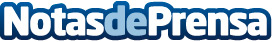 Schneider Electric colabora en la ampliación de red de puntos de recarga de vehículo eléctrico de AsturiasSchneider Electric ha sido uno de los patrocinadores de la inauguración del primer punto de recarga de vehículo eléctrico del Parque Tecnológico de Asturias. La instalación, que incluye un cargador para vehículo eléctrico de la gama EVLink Parking de Schneider Electric,permitirá realizar un total de 23.000 kilómetros al año y reafirma el liderazgo de Asturias en movilidad eléctricaDatos de contacto:Noelia Iglesias935228612Nota de prensa publicada en: https://www.notasdeprensa.es/schneider-electric-colabora-en-la-ampliacion Categorias: Nacional Automovilismo Asturias Ecología Movilidad y Transporte Industria Automotriz Otras Industrias Innovación Tecnológica http://www.notasdeprensa.es